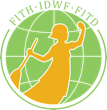 Federación Internacional de Trabajadores del Hogar
info@idwfed.orgFormulario de monitoreo sobre violencia de géneroAdministradoraNombre de la trabajadora del hogar: _____________________________Nombre de la región:  _____________________________________¿Prefiere mantenerse en el anonimato?  	 	Sí	 		NoPresentado por (Nombre del sindicato): _____________________________DemográficaNacionalidad: _____________________________Edad: ___________________________________Pon una X en lo que corresponda:La historia Fecha: Abusador/a (circule lo que corresponda): empleador/a	 	amigo/a del empleador/a		 familiar del empleador/aOtra (por favor especifique): ______________________________________Principales puntos destacados de la historia:
Incluya detalles como: qué desencadenó primero la serie de abusos, cuáles fueron los mecanismos de afrontamiento de la trabajadora, si tuvo acceso a apoyo externo, qué medidas se tomaron para su protección, las consecuencias a corto y largo plazo de los casos de abuso.Si el espacio a continuación no es suficiente, agregue un archivo adjunto por separado con todos los detalles necesarios que el trabajador desearía revelar.________________________________________________________________________________________________________________________________________________________________________________________________________________________________________________________________________________________________________________________________________________________________________________________________________________________________________________________________________________________________________________________________________________________________________________________________________________________________________________________________________Informes de historias en medios y redes sociales (periódicos, sitios web de noticias, redes sociales, etc.):
Adjunte periódicos con el formulario y envíe cualquier enlace a zeina.shaaban@idwfed.org.¿En qué situación se encuentra el caso hoy?
(Marque con una X lo que corresponda)¿Su sindicato le brindó apoyo? 	Sí	 		No En caso de que la respuesta sea afirmativa, ¿cómo la apoyaron?__________________________________________________________________________________________________________________________________________________________________¿Cuál es el reclamo que tiene sobre este caso? ___________________________________________________________________________________________________________________________________________________________________________________________________________________________________________________Migrante regularIndígenaTrabajadora sin retiroMigrante irregularLatinaTrabajadora con retiroNegraCon visa vinculada a un empleador/aMigrante ruralAsiáticaEmpleador/a de otra etnia o razaMadreMadre solteraEstá siendo investigado por la policía o por la vía judicialFue abandonadoNunca se presentaron los cargosEl/la autor/a está en libertad  El/la autor/a fue castigado/a